GSC Merger and Acquisition Tool ProcessPrior to using this tool follow steps in the M&A process document 1 through 7.  Follow the process below to execute step 8.Log into the Operations Center support tools.  https://my.deere.com/supporttoolsSelect Dealer Organizations MergeEnter Source or From Org ID (Old org id the dealer is no longer using)Enter Target or To Org id (New org id the dealer is using)Enter Customer Support Dealer User IDThis is the X ID defined in the process document.Customers will see this Dealer ID when the permissions and partnerships are sent.Click “I accept that all the partners from source organization would be migrated into target organization after merge process.”Select Submit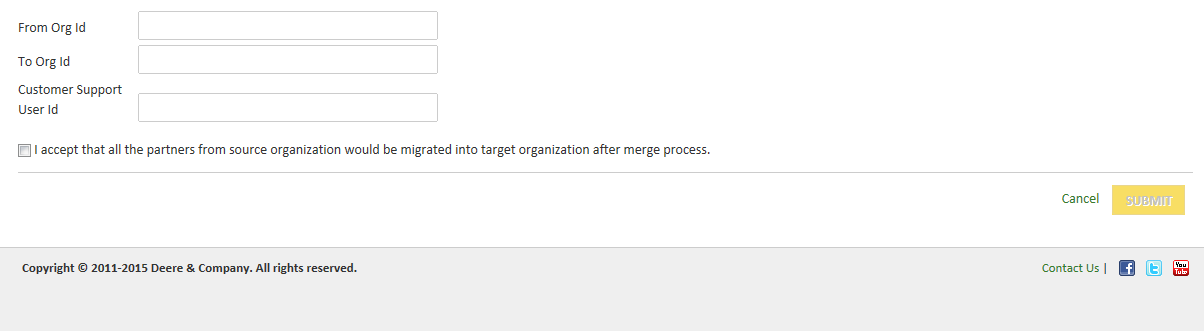 